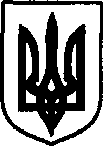 УКРАЇНАДунаєвецька міська рада VII скликанняР І Ш Е Н Н ЯСорок першої сесії21 вересня 2018 р.				Дунаївці 				№ 23-41/2018рПро розроблення детального плану території Відповідно до заяви ФОП Олійника Василя Миколайовича про визначення можливості будівництва сонячної фотовольтанічної електростанції та цеху з виготовлення будівельних виробів з пластмас на земельних ділянках, які розташовані в північній частині населеного пункту за адресою: вул.Молодіжна, 42/1, с. Воробіївка Дунаєвецького району Хмельницької області, керуючись ст. 31 Закону України «Про місцеве самоврядування в Україні», ст.ст. 8, 10, 16, 19 Закону України «Про регулювання містобудівної діяльності», ст. 12 Закону України «Про основи містобудування», наказу Міністерства регіонального розвитку, будівництва та житлово-комунального господарства України від 16.11.2011 року №290 «Про затвердження Порядку розроблення містобудівної документації» зареєстрованого в Міністерстві юстиції України 20.12.2011 року за №1468/20, враховуючи пропозиції спільного засідання постійних комісій від 21.09.2018 р., міська радаВИРІШИЛА:1.Виступити замовником розроблення детального плану території для визначення можливості будівництва сонячної фотовольтанічної електростанції на земельній ділянці (кадастровий номер 6821881500:01:007:0036) площею 0,4263 га та цеху з виготовлення будівельних виробів з пластмас на земельній ділянці (кадастровий номер 6821881500:01:007:0035) площею 0,8649 га, які розташовані в північній частині населеного пункту за адресою: вул.Молодіжна, 42/1 с. Воробіївка Дунаєвецького району Хмельницької області (загальна площа земельних ділянок: 1,2912 га).1.2. Визначити розробника детального плану території для визначення можливості будівництва сонячної фотовольтанічної електростанції на земельній ділянці (кадастровий номер 6821881500:01:007:0036) площею 0,4263 га та цеху з виготовлення будівельних виробів з пластмас на земельній ділянці (кадастровий номер 6821881500:01:007:0035) площею 0,8649 га, які розташовані в північній частині населеного пункту за адресою: вул.Молодіжна, 42/1, с. Воробіївка Дунаєвецького району Хмельницької області та укласти трьохсторонній договір на розроблення містобудівної документації, в якому Дунаєвецької міська рада – «Замовник», ФОП Олійник Василь Миколайович– «Платник», підрядна організація – «Розробник».1.3. У двотижневий термін забезпечити оприлюднення даного рішення шляхом опублікування у газеті «Дунаєвецький вісник» та розміщення на офіційному веб-сайті міської ради.1.4. Забезпечити організацію розроблення детального плану території для визначення можливості будівництва сонячної фотовольтанічної електростанції на земельній ділянці (кадастровий номер 6821881500:01:007:0036) площею 0,4263 га та цеху з виготовлення будівельних виробів з пластмас на земельній ділянці (кадастровий номер 6821881500:01:007:0035) площею 0,8649 га, які розташовані в північній частині населеного пункту за адресою: вул.Молодіжна, 42/1 с. Воробіївка Дунаєвецького району Хмельницької області.1.5. Забезпечити проведення громадських слухань щодо врахування громадських інтересів у проекті детального плану території для визначення можливості будівництва сонячної фотовольтанічної електростанції на земельній ділянці (кадастровий номер 6821881500:01:007:0036) площею 0,4263 га та цеху з виготовлення будівельних виробів з пластмас на земельній ділянці (кадастровий номер 6821881500:01:007:0035) площею 0,8649 га, які розташовані в північній частині населеного пункту за адресою: вул.Молодіжна, 42/1 с. Воробіївка Дунаєвецького району Хмельницької області в порядку, затвердженому постановою Кабінету Міністрів України від 25.05.2011 № 555 «Про затвердження Порядку проведення громадських слухань щодо врахування громадських інтересів під час розроблення проектів містобудівної документації на місцевому рівні».1.6. Проект детального плану території для визначення можливості будівництва сонячної фотовольтанічної електростанції на земельній ділянці (кадастровий номер 6821881500:01:007:0036) площею 0,4263 га та цеху з виготовлення будівельних виробів з пластмас на земельній ділянці (кадастровий номер 6821881500:01:007:0035) площею 0,8649 га, які розташовані в північній частині населеного пункту за адресою: вул.Молодіжна, 42/1 с. Воробіївка Дунаєвецького району Хмельницької області подати на розгляд архітектурно-містобудівної ради при відділі містобудування та архітектури Хмельницької обласної державної адміністрації.1.7. Завершений проект детального плану території для визначення можливості будівництва сонячної фотовольтанічної електростанції на земельній ділянці (кадастровий номер 6821881500:01:007:0036) площею 0,4263 га та цеху з виготовлення будівельних виробів з пластмас на земельній ділянці (кадастровий номер 6821881500:01:007:0035) площею 0,8649 га, які розташовані в північній частині населеного пункту за адресою: вул.Молодіжна, 42/1 с. Воробіївка Дунаєвецького району Хмельницької області надати на затвердження Дунаєвецькій міській раді.1.8. Забезпечити оприлюднення детального плану  території протягом 10 днів з дня його затвердження.2. Фінансування робіт з розроблення детального плану території для визначення можливості будівництва сонячної фотовольтанічної електростанції на земельній ділянці (кадастровий номер 6821881500:01:007:0036) площею 0,4263 га та цеху з виготовлення будівельних виробів з пластмас на земельній ділянці (кадастровий номер 6821881500:01:007:0035) площею 0,8649 га, які розташовані в північній частині населеного пункту за адресою: вул.Молодіжна, 42/1 с. Воробіївка Дунаєвецького району Хмельницької області проводиться за рахунок коштів ФОП Олійника Василя Миколайовича.3. Контроль за виконанням цього рішення покласти на заступника міського голови (С.Яценко), земельно-архітектурний відділ апарату виконавчого комітету Дунаєвецької міської ради (В.Макогончук) та постійну комісію з питань містобудування, будівництва, агропромислового комплексу, земельних відносин та охорони навколишнього природного середовища (голова комісії С.Кобилянський).Міський голова								В.Заяць